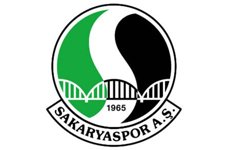 SAKARYASPOR KULÜBÜ DERNEĞİÜYE BEYANNAMESİAdı ve Soyadı		: ………………………………………………………...T.C. Kimlik No		: ………………………………………………………...Anne Adı			: ………………………………………………………...Baba Adı			: ………………………………………………………..Doğum Yeri – Tarihi	: ………………………………………………………...Öğrenim Durumu		: ………………………………………………………...Medeni Hali			: ………………………………………………………..Mesleği/Ünvanı		: ………………………………………………………...İş Adresi			: ………………………………………………………..				  ………………………………………………………...İş Telefonu			: ………………………………………………………...Cep Telefonu		: ………………………………………………………...E-mail Adresi		: ………………………………………………………...Yukarıdaki beyanlarımın doğru olduğunu, belge ve kayıtlara uygun bulunduğunu, beyanlarımla ilgili tüm sorumluluğun bana ait olduğunu kabul ve taahhüt ediyorum. Ayrıca, Sakaryaspor Kulübü Derneği tüzüğünü okudum. Tüzüğün ihtiva ettiği hükümleri uygun bulduğumdan bütün şartlarını yerine getirmeyi aynen kabul ve taahhüt ediyorum. Sakaryaspor ruhuna ve sevgisine sahip olduğumdan büyük Sakaryaspor Kulübü  Derneği’ mize üye kaydımın yapılarak, belirlenen üye giriş ücretini ve üyelik aidatlarını ödemeyi şimdiden kabul ve taahhüt ediyorum. Adı ve Soyadı	:								Genel Sekreterlik OnayıTarih		:İmza		:Üye Sicil No	: